AgendaBismarck Mandan Lacrosse Association Board Meeting May 21, 2020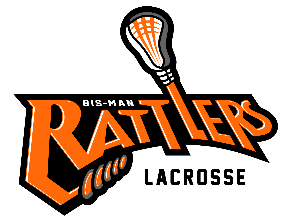 Call to Order - Welcoming remarks and introductions   Meeting called to order at 18:05.  Present Michael, Ann, Lori, Tara, Sheldon, Shaun.  Changes to AgendaApproval of Prior Minutes Approved as written and posted to website – done http://www.bismanlacrosse.org/pages/boardofdirectors Reports:Treasurer:  Expenses$ 810.00 – Dome expense for two try it events and practice $142.22 – NPLL fees (web cost, professional fees and commissioner stipend)$120.00 (30 x 4 individuals) for US Lacrosse membership$19.00 Survey MonkeyIncome$7.76 Amazon Smile Total expenses since last meeting $1083.46.CoachMarian University- coming possible for August. Questioning time of day.  Evening works best.  High school email – collage recruiting for year end tournament for Edgewood Collage.  Consent will be made part of registration for next week.  An email will be sent this week to high school players. Kurt reached out to KX news for a zoom meeting.  Story about high schoolers missing lacrosseSponsorship/FundraisingTara will send email to City of Bismarck in regards to the calendar raffle not happening at this time.VolunteerCommittee members needed – hopefully nail down this yearVolunteer list from registrationBoard member – Registration – noneAdvertising - noneOld BusinessBylaws –    still working on them.  Lori will work on seeing if they were approved.  Parc 365 – Vote in JuneParc 365 letter- Michael makes motion to approve letter that Kurt sent to be submitted to the Bismarck Tribune. Lori seconds.  Motion carried.  AED Grant- Tara reached out to Dr Pengilly.  Still waiting to hear back if he would be willing to go review policy.  CD – Ann motions to put $7,500 into CD for 7 months at 0.45 CD.  Lori seconds.  Motion carried.  Insurance – Lori will look into insurance for storage shed. New BusinessSeason plans/changes - No travel season.  NPLL meeting on Monday – Watertown wanted to host in the last weekend in June.  Sioux Falls July 18 and 19, 14u and high school and July 25 & 26, 10u and 12 u box lacrosse.  Mike motions to drop all travel plans for summer and focus on inhouse only.  Ann seconds.  Motion carried.  Michael will send out email or quick survey for proposed schedule for June for Tuesdays and Thursdays for non-travel play.  Will also send out email to check coach’s availability. Apparel store – Sheldon motions to have both apparel stores.  Tara seconds.  Motion carried.  Refunds Michael makes motion to refund everyone’s registration fees by electronic means instead of check.   Lori seconds.  Motion carried.Lori is wanting to start up a record of all the things done for each new board to assure smooth transition of boards.  This would include website info, email info, bylaws, etc.  Comments & Announcements- Next board meeting July 9th @ 18:00.  Location to be determined.  Adjournment – Adjourned at 19:46.   